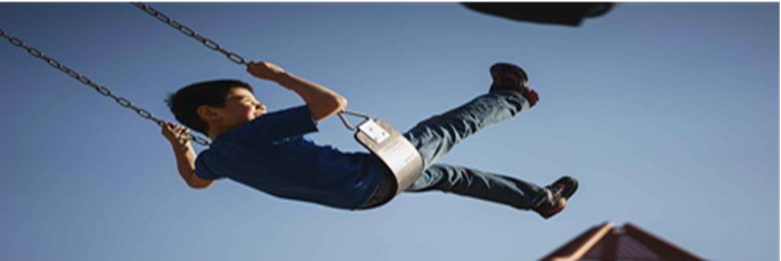 Resilience Sector Leaders AgendaFriday, March 11, 20222:00 pm to 3:00 pmWelcome Meditation-Meg LongHousekeeping Items:TEAMS -Sylvia -Agendas, Minutes. Flyers per sector, sector videos estimate/ discussion  News, events or information from organizations MINI LEADERS SUMMIT –Eric - Follow -upLARGER SUMMIT – April 5, 2022 – 8 am – 4 pm (2 days vs 1 day)					-Prep work for April summit Set Next Meeting:Friday, April 15, 2022, from 2pm to 3pmJOIN ZOOM MEETING:https://us02web.zoom.us/j/85273146326?pwd=eEZYZ0tkSmJEM1VCT09ERVNFQUdjQT09Meeting ID: 852 7314 6326Passcode: 650900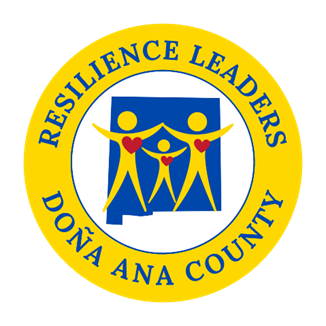 